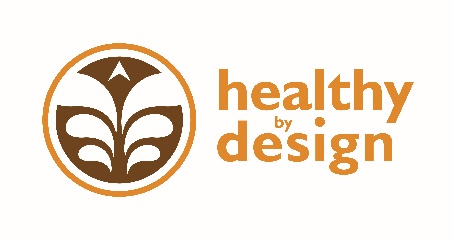 3The Healthy By Design Coalition is seeking 3 art designs to be applied as vinyl wraps on several traffic signal boxes around the South Side triangle neighborhood.$600 honorarium for use of your design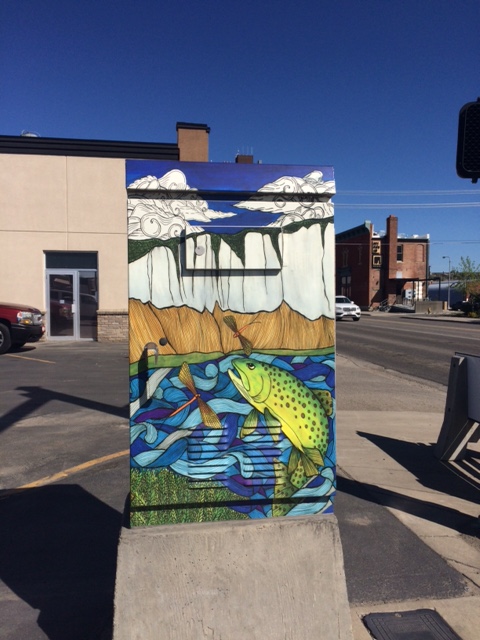 Artist will submit concept designs, as outlined in the formal applicationDesigns will be reviewed by a selection committee primarily comprised of South Side neighborhood residentsArtists will not be asked to fabricate or install final art on the signal boxSelected designs will be printed onto a vinyl wrap, which is then applied directly to the signal boxDesigns can include illustrations, paintings, computer designed graphics, photographs, quilts, mosaics, etc. The goal is for wraps to last 3-5 years, depending on condition. However, wraps may be removed at any 
time at the discretion of the City of Billings or the project teamDeadline: Saturday, March 31st 2018To request more information or to download an application, please visit: www.hbdyc.org/healthy-neighborhood-project 

This project is a collaboration of the Healthy By Design Coalition. Funding is made possible through a grant from the Kresge Foundation. This box wrap overview is modified from the City of Olympia’s traffic box wrap program. 
Application and Project InformationEligibility and Selection Process - Submissions will be accepted from anyone with a connection to the South Side neighborhood. Whether you live, work, play, learn, or grew up on the South Side – we want to see your ideas! A review committee comprised of mostly South Side residents will review the applications and make final selections. Selection Criteria This project’s theme is the South Side – The Bright Side of the Tracks. Submissions that celebrate this theme, regardless of art form, will be considered for selection.Submissions that include advertising or logos that are political, religious, or sexual in nature will not be considered.Preference will be given to artists or groups that live, work, play, learn, or grew up on the South Side.Location - Artwork will be displayed on traffic control boxes on the South Side of Billings. If selected for exhibition, location of individual designs during exhibit will be at the sole discretion of the City.Duration - Wrap will be removed after 2-3 years, depending on condition.Honorarium - Artists will receive a $600 honoraria for the use of a completed, camera-ready design.Submission Guidelines - The design can be can be prepared as illustrations, paintings, computer designed images, quilts, mosaics, photographed sculptures or photographs. Submissions may be conceptual designs, but should convey enough detail, and alignment with the theme, for the selection committee. Please see application for instructions on submitting your artwork. Following the selection process, all concept designs will be returned to the artists. Because of the limited number of box wrap opportunities, we ask that each artist or group submit only one application for consideration.Fabrication - If selected, artists may be asked to work with the selection committee and vinyl fabricator in finalizing design for fabrication. By submitting works, artists agree to grant permission to alter/crop work as needed. Following fabrication, all artwork will be returned to artists. 
Warranty - Artists verify that submitted design is their own work and does not violate another’s copyright. Artists understand that if their artwork includes photography of partially or entirely recognizable people, they must provide the City release statements from all parties. 
Recognition - Artists will be recognized by credit on their work, and on the project webpage located on the Healthy By Design Coalition website, www.hbdyc.org. South Side Signal Box Art - Application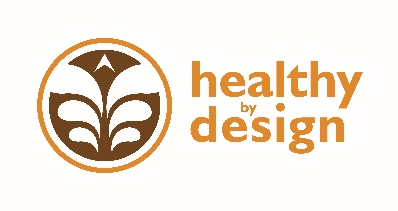 Deadline: March 31st, 2018
DATE: _______________NAME AND ADDRESSArtist Name (first and last): If organizing a group project, please include the name of the lead artist:
														Street address: ________________________________________________________________________City: ___________________________________ 	State: _____________ Zip Code: ________________Primary Phone: ____________________________	Secondary phone: ____________________________
E-mail: ______________________________________________________________________________ 
Website (if applicable): __________________________________________________________________PLEASE INCLUDE THE FOLLOWING WITH YOUR APPLICATION:This completed application form.Artist statement, including the following information:Your artistic styleYour inspiration for the design, specifically how you have chosen to interpret the theme, the South Side – the Bright Side of the Tracks into your work. If your design incorporates historical, structural, or other significant neighborhood elements, please describe those in detail.Why you would like your artwork displayed on the South Side (no longer than 1 page in length)Up to 3 images of previous or current completed work or conceptual work in digital or copied format.For Digital Images: Follow instructions as described below. If you are mailing copied images please include the details listed below.Please send only one copy of materials and do not send originals. If you have questions, please call Melissa Henderson at 406-651-6569.
Mail your submission packet to: 	Healthy by Design Coalition
South Side Signal Box Program
c/o Melissa Henderson 123 S. 27th St., Billings, MT 59101 

or digital copies can be emailed to:
info@hbdyc.org with the subject title “Box Wrap Submission”SUBMISSION GUIDELINESSubmit through email, a thumb drive, CD/DVD labeled with the artist’s name and date of submission. A maximum of 3 digital images may be submitted. Files are to be in JPEG format (.jpg) saved in “high” or “fine” quality.  Image files should include last name of the artist followed by a designated number (e.g. “Smith 01”). Include a list in numerical order of the image designations with the following details for each image:TitleMediumDescription of the artwork, site or design challenge and its solution. Each description may not exceed 100 words per image.*Please note that these images are just an example of your work and style that you would like to depict on the signal box.  It does not need to be the exact image that will be used.  Photographs and/or collages of work are also acceptable.  To be considered for this project applications must be received by March 31st, 2018 at 123 S. 27th St. Special priority consideration will be given to South Side residents and organizations.SOUTH SIDE SIGNAL BOX PROGRAMI, _____________________________________ have applied to have my name, information and artistic materials made part of the South Side Signal Box Art Program. I understand that these materials will be used by the Healthy by Design Coalition (HBD) in fulfilling HBD’s responsibilities as established in The South Side Healthy Neighborhood Plan, and that among those responsibilities are:Selection of art works for placement in (or on) certain public buildings, structures and outdoor improvements; and conducting of public forums as part of the selection process.I further understand and, in consideration of the opportunity to be included in the South Side Signal Box Program, agree to the following:From time to time, samples of my work may be shown at public forums related to the South Side Healthy Neighborhood Project;
From time to time, members of the Healthy by Design Coalition may discuss my work and artistic capabilities in forums that are open to the general public and in Signal Box Art community meetings;
Open, honest, frank discussions of art and artists – including, at times, discussion of my work and myself – are necessary and fundamental to the selection process.
Participants in these public forums and other discussions must be free to express opinions and judgments without fear.
I hereby release the Healthy By Design Coalition, City of Billings, and the Montana Department of Transportation, and their affiliated partner organizations, officers, employees, agents and consultants, as well as any participant in any public forum conducted as part of the South Side Signal Box Art Program, from any and all liability to me or my legal representatives for any statement, comment, opinion or judgment (expressed or implied), regardless of when or how made, concerning my artwork or artistic capabilities, and I waive any and all claims for any such liability, in perpetuity, for myself and my legal representatives.
In no event will I undertake, seek or authorize any type of legal recourse against the Healthy By Design Coalition, any of its affiliated partner organizations, officers, employees, agents or consultants, or against any participant in any public forum conducted as part of the South Side Signal Box Art Program, for any statement, comment, opinion or judgment expressed or implied concerning my artwork or artistic capabilities.
If any other person seeks legal recourse against the Healthy by Design Coalition, any of its affiliated partner organizations, officers, employees, agents or consultants, or against any participant in any public forum conducted as part of the South Side Signal Box Art Program, for any such statement, comment, opinion or judgment expressed or implied concerning my artwork or artistic capabilities, I will defend and hold harmless the Healthy by Design Coalition, its partner organizations, officers, employees, agents and consultants, as well as participants in any public forum conducted as part of the South Side Healthy Neighborhood Plan from any and all suits, claims, damages, losses and expenses, including attorneys’ fees, caused by, growing out of, or incidental to such statement, comment, opinion or judgment.Artist’s signature ________________________________________
Artist’s name: __________________________________________Date of this document ____________________________________